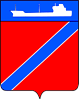 Совет Туапсинского городского поселенияТуапсинского районаРЕШЕНИЕОт 24 сентября 2015 года                                                                  № 43.7г. ТуапсеОб утверждении Перечня земельных участков, предназначенных для предоставления в аренду в целях индивидуального жилищного строительства или ведения личного подсобного хозяйства в границах Туапсинского городского поселения Туапсинского района, гражданам, имеющим трех и более детей В соответствии с законом Краснодарского края от 26 декабря 2014 года № 3085-КЗ «О предоставлении гражданам, имеющим трех и более детей, в собственность бесплатно земельных участков, находящихся в государственной или муниципальной собственности», Уставом Туапсинского городского поселения Туапсинского района, Совет Туапсинского городского поселения Туапсинского района р е ш и л:1.Утвердить Перечень земельных участков, предназначенных для предоставления в аренду в целях индивидуального жилищного строительства или ведения личного подсобного хозяйства в границах Туапсинского городского поселенияТуапсинского района, гражданам, имеющим трех и более детей (прилагается).2.Контроль за выполнением настоящего решения возложить на комиссию по вопросам экономического развития, имущественным,земельным и финансово-бюджетным отношениям, налогообложению, развитию финансового и фондового рынков Совета Туапсинского городского поселения Туапсинского района.3.Настоящее решениевступает в силу на следующий день после его официального опубликования.Председатель СоветаТуапсинского городского поселения					         Е.А. ЯйлиГлава Туапсинскогогородского поселения				                                                А.В. ЧеховПРИЛОЖЕНИЕУтвержденрешением Совета Туапсинского городского поселения Туапсинского района     от 24.09. 2015 года  № 43.7ПЕРЕЧЕНЬземельных участков, предназначенных для предоставления в аренду в целях индивидуального жилищного строительства или ведения личного подсобного хозяйства в границах Туапсинского городского поселения Туапсинского района, гражданам, имеющим трех и более детейНачальник отдела имущественных и земельных отношений 				М.А. Винтер№ п/пМестоположение земельного участкаРазмер земельного участка (кв.м.)Вид разрешенного использованияКадастровый номер земельного участка1г. Туапсе, ул. Калараша, уч-к 10600,0для индивидуального жилищного строительства23:51:0201001:27662г. Туапсе, ул. Калараша, уч-к 20600,0для индивидуального жилищного строительства23:51:0201001:27673г. Туапсе, ул. Калараша, уч-к 49645,0для индивидуального жилищного строительства23:51:0201001:27684г. Туапсе, ул. Калараша, уч-к 47632,0для индивидуального жилищного строительства23:51:0201001:2769